Annexes  Formulaire de soumissionEnabel, Agence belge de développement, Enabel-Agence belge de développementComplexe  Palm Club hôtelBâtiment 7- 1er  étageAngle blvd des martyrs rue du lycée technique- Cocody CAHIER SPECIAL DES CHARGES N° OFFRE DE PRIX POUR LE MARCHE AYANT POUR OBJETProcédure négociée sans publication préalableImportant : ce formulaire d’offre doit être complété dans son entièreté, et signé par le soumissionnaire. Tous les montants doivent être complétés en chiffres ET en toutes lettres.(en chiffres, TVA comprise) : (en lettres, TVA comprise) : (en chiffres, hors TVA) :(en lettres, hors TVA) :En cas d’approbation de la présente offre, le cautionnement sera constitué dans les conditions et délais prescrits dans le cahier spécial des charges.L’information confidentielle et/ou l’information qui se rapporte à des secrets techniques ou commerciaux est clairement indiquée dans l’offre.PaiementsL’organisme de paiement du pouvoir adjudicateur payera les sommes dues par virement ou versement de l’institution financière : Ouvert au nom de : Sur le compte n° : IBAN : ............................................................................................BIC : ............................................................................................Sous-traitantsPart du marché qui sera sous-traitée : …..........%
Sous-traitants proposés :
Fait à …........................................................................................................................................Le ….............................................................................................................................................Le soumissionnaire,Signature : …................................................................................................................................Nom et prénom : ….......................................................................................................................Fonction : …..................................................................................................................................Note importante : Les soumissionnaires ne peuvent se prévaloir des vices de forme dont est entachée leur offre, ni des erreurs ou omissions qu'elle comporte Biffer les mentions inutiles  Formulaire d’offre - PrixL’information confidentielle et/ou l’information qui se rapporte à des secrets techniques ou commerciaux est clairement indiquée dans l’offre.Le soumissionnaire déclare sur l’honneur que les informations fournies sont exactes et correctes et qu’elles ont été établies en parfaite connaissance des conséquences de toute fausse déclaration.En déposant cette offre, le soumissionnaire s’engage à exécuter, conformément aux dispositions du CSC :  le présent marché et déclare explicitement accepter toutes les conditions énumérées dans le CSC et renoncer aux éventuelles dispositions dérogatoires comme ses propres conditions.Les quantités présumées mentionnées ci-dessous ne représentent qu’une estimation des quantités maximales et ne constituent pas un engagement de la part du pouvoir adjudicateur.  Les quantités indiquées concernent la durée totale du contrat.les prix unitaires offerts pour la participation à l’accord-cadre sont les suivants, exprimés en euros et hors tva :L’information confidentielle et/ou l’information qui se rapporte à des secrets techniques ou commerciaux est clairement indiquée dans l’offre.Le soumissionnaire déclare sur l’honneur que les informations fournies sont exactes et correctes et qu’elles ont été établies en parfaite connaissance des conséquences de toute fausse déclaration.Les sommes dues seront payées par l’organisme de paiement du pouvoir adjudicateur par virement ou versement sur En cas d’approbation de la présente offre, le cautionnement sera constitué dans les conditions et délais prescrits dans le cahier spécial des charges.L’information confidentielle et/ou l’information qui se rapporte à des secrets techniques ou commerciaux est clairement indiquée dans l’offre.le compte :IBAN :BIC :Certifié pour vrai et conforme,Fait à …………………… le ………………Fonction : ......................................................
Nom et prénom : .................................................................................... Signature :  [Optionnel] Capacité des tiers – Engagement formelDéclaration sur l’honneur (à faire remplir et signer par le tiers)Par la présente, je soussigné,  ……………………………………………………………………………(Nom, prénom, fonction) déclare sur l’honneur que ………………………………………………………………………………... (Dénomination de la société tierce et numéro d’entreprise) mettra à la disposition du soumissionnaire …………………………………………………………........(Dénomination du soumissionnaire et numéro d’entreprise) les capacités et ressources dont ce dernier se prévaut pour satisfaire aux exigences du présent marché, en matière de sélection qualitative et ce, pour toute la durée du présent marché.Les ressources concernées sont les suivantes (à compléter de manière claire) :………Cachet de la Société :Nom, prénom :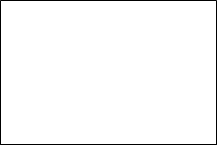 Fonction :Date :Signature :   Formulaire de références (à remplir pour au moins 3 références)Informations sur le donneur d’ordrePersonne de contact chez le donneur d’ordreDescription du projet(*) Compléter en indiquant à quel endroit dans l’offre on peut trouver les printscreens ou les liensÉquipe du soumissionnaire   CONVENTION relative aux traitements de données à caractère personnel (RGPD)CONVENTION relative aux traitements de données à caractère personnel (RGPD)ENTRE :  Le pouvoir adjudicateur : Enabel, Agence belge de développement, société anonyme de droit public à finalité sociale, dont le siège social est établi à 147, rue Haute, 1000 Bruxelles (numéro d’entreprise 0264.814.354, RPM Bruxelles).Représentée par Monsieur Alessio Salvadori Pannini, Country Portfolio Manager en Côte d’Ivoire,,Ci-après dénommée « le pouvoir adjudicateur » ou « PA » ou « Responsable du traitement ».ET : 	L’adjudicataire : [……………………………………………………………………………………], dont le siège social est établi à ………………………………………………………………………………………………………………...] et immatriculée à la BCE sous le n° [……………………………………………………………],Représenté(e) par : [……………………………………………………………………………………...],conformément à l’article [……………………………………………………………………………] des statuts de la société,Ci-après dénommé(e) « l’adjudicataire » ou « sous-traitant ».Le pouvoir adjudicateur et l’adjudicataire sont dénommés individuellement une « Partie » et ensemble les « Parties ».	PréambulePar décision du [……………………...], l’adjudicataire s’est vu attribuer un marché conformément au cahier spécial des charges n° [……………………...].Les besoins faisant l’objet de ce marché impliquent le traitement de données à caractère personnel au sens de la loi belge relative à la protection des personnes physiques à l’égard des traitements de données à caractère personnel et du règlement européen 2016/679 (ci-après RGPD).L’objet de cet avenant est de conformer les documents de marché aux exigences de l’article 28 du RGPD.Il n’est pas autrement dérogé aux conditions du marché, notamment quant au délai et à la valeur du marché attribué.Article 1 : DéfinitionsLes termes tels que « traiter » / « traitement », « données à caractère personnel », « responsable du traitement », « sous-traitant » et « violation de données à caractère personnel » doivent être interprétés à la lumière de la Législation en matière de protection des données. Par « Législation en matière de protection des données » on entend toute réglementation de l'Union européenne et/ou de ses États membres, y compris, sans être limité aux actes, directives et règlements pour la protection des données à caractère personnel, en particulier le règlement européen 2016/679 relatif à la protection des personnes physiques à l’égard du traitement des données à caractère personnel et à la libre circulation de ces données (ci-après RGPD) et la loi belge du 30 juillet 2018 relative à la protection des personnes physiques à l’égard des traitements de données à caractère personnel.Article 2 : Objet de la ConventionDurant l’exécution du marché, le pouvoir adjudicateur confie à l’adjudicataire le traitement de données à caractère personnel. L’adjudicataire s'engage à traiter les données à caractère personnel au nom et pour le compte du pouvoir adjudicateur.L’adjudicataire exécute le marché conformément aux dispositions de la présente Convention.Les deux Parties s'engagent explicitement à respecter les dispositions des lois applicables en matière de protection des données et à ne rien faire ou omettre qui puisse amener l'autre Partie à enfreindre les lois pertinentes et applicables en matière de protection des données.Les éléments compris dans le traitement sont inclus et précisés plus amplement dans l’Annexe 1 de cette Convention. Les éléments suivants sont particulièrement inclus dans ladite Annexe : Les activités de traitements de données à caractère personnel ;Les catégories de données à caractère personnel traitées ;Les catégories d’intéressés auxquelles se rapportent les données à caractère personnel du pouvoir adjudicateur ;Les finalités du traitement. Seules les données à caractère personnel mentionnées dans l’Annexe 1 de la présente Convention peuvent et doivent être traitées par l’adjudicataire. En outre, les données à caractère personnel ne seront traitées qu'à la lumière des finalités déterminées par les Parties dans l’Annexe 1 de la présente Convention.Les deux Parties s'engagent à adopter des mesures appropriées pour s'assurer que les données à caractère personnel ne sont pas utilisées abusivement ou acquises par un tiers non autorisé.En cas de conflit entre les dispositions de la présente Convention et celles du Cahier spécial des charges, les dispositions de la présente Convention prévaudront.Article 3 : Instructions du pouvoir adjudicateurL’adjudicataire s’engage à traiter les données à caractère personnel uniquement sur les instructions documentées du pouvoir adjudicateur et conformément aux activités de traitement convenues telles que définies à l’Annexe 1 de la présente Convention. L’adjudicataire ne traitera pas les données à caractère personnel faisant l'objet de la présente Convention d'une manière incompatible avec les instructions et les dispositions de la présente Convention. L’adjudicataire s’engage à traiter les données à caractère personnel conformément aux instructions documentées du Responsable de traitement, en ce compris pour ce qui concerne les transferts de données à caractère personnel vers des pays tiers ou vers des organisations internationales, à moins qu’il ne soit tenu en vertu du droit de l’Union européenne ou de l’État membre auquel il est soumis. Dans le cas ci-mentionné, le Sous-traitant informe le Responsable de traitement de cette obligation légale avant le traitement sauf si le droit concerné interdit une telle information pour des motifs importants d’intérêt public.Le pouvoir adjudicateur peut unilatéralement apporter des modifications limitées aux instructions. Le pouvoir adjudicateur s’engage à consulter l’adjudicataire avant d’apporter des modifications importantes aux instructions. Les modifications affectant la teneur de cette Convention doivent faire l’objet d’un accord par les Parties.L’adjudicataire s’engage à notifier immédiatement le pouvoir adjudicateur s’il considère que les instructions reçues (en tout ou en partie) constituent une violation de la Règlementation ou d’autres dispositions du droit de l’Union européenne ou du droit des États membres relatives à la protection des données.Article 4 : Assistance au pouvoir adjudicateur Conformité à la législation. L’adjudicataire assiste le pouvoir adjudicateur dans le respect des obligations qui lui incombent en vertu du Règlement, en tenant compte de la nature du traitement et des informations dont dispose l’adjudicataire.Violation des Données à caractère personnel. Dans le cas d'une violation des Données à caractère personnel relative à l’un des traitements qui fait l’objet de la présente convention, l’adjudicataire doit notifier le pouvoir adjudicateur dans les meilleurs délais après avoir pris connaissance de la violation.Cette notification devra à tout le moins comporter les informations suivantes :La nature de la violation de données à caractère personnel ; Les catégories de données à caractère personnel ;Les catégories et le nombre approximatif de personnes concernées ;Les catégories et le nombre approximatif d'enregistrements de données à caractère personnel concernées ; Les conséquences probables de la violation de données à caractère personnel ;Les mesures prises ou envisagées par l’adjudicataire pour remédier à la violation de données à caractère personnel, y compris, le cas échéant, les mesures pour en atténuer les éventuelles conséquences négatives.L’adjudicataire est tenu de remédier aussi vite que possible aux conséquences négatives découlant d'une violation de données ou de réduire au minimum les autres conséquences potentielles. L’adjudicataire mettra en œuvre sans délai tous les remèdes demandés par le pouvoir adjudicateur ou par les autorités compétentes pour remédier à toute violation de données ou toute autre non-conformité et / ou atténuer les risques associés à ces évènements. L’adjudicataire devra coopérer à tout moment avec le pouvoir adjudicateur et observer ses instructions afin de lui permettre d'effectuer une enquête appropriée sur la violation de données, de formuler une réponse correcte et de prendre ensuite les mesures adéquates.Évaluation de l'impact du traitement des données. Le cas échéant et lorsque le pouvoir adjudicateur en fait la demande, l’adjudicataire assiste le pouvoir adjudicateur dans la réalisation de l'étude d'impact sur la protection des données conformément à l'article 35 du Règlement.Article 5 : Obligations de l’adjudicataireL’adjudicataire traitera toutes les demandes raisonnables du pouvoir adjudicateur concernant le traitement des données à caractère personnel liées à la présente Convention, immédiatement ou dans un délai raisonnable (en fonction des obligations légales définies dans le Règlement) et de manière appropriée. L’adjudicataire garantit qu'il n'existe aucune obligation découlant de toute législation applicable qui rend impossible le respect des obligations de la présente Convention. L’adjudicataire conserve une documentation complète, dans le respect de la loi ou du règlement applicable au traitement des données à caractère personnel effectué pour le PA. L’adjudicataire doit notamment tenir un registre de toutes les catégories d'activités de traitement effectuées pour le compte du pouvoir adjudicateur conformément à l'article 30 du GDPR.L’adjudicataire s'engage à ne pas traiter les données à caractère personnel à d'autres fins que l'exécution du marché et le respect des responsabilités de la présente Convention conformément aux instructions documentées du pouvoir adjudicateur ; si l’adjudicataire, pour quelque raison que ce soit, ne peut se conformer à cette exigence, il en informera le pouvoir adjudicateur sans délai.L’adjudicataire informera sans délai le pouvoir adjudicateur s'il estime qu'une instruction du pouvoir adjudicateur viole la législation applicable en matière de protection des données.L’adjudicataire veillera à ce que les données à caractère personnel ne soient divulguées qu'aux personnes qui en ont besoin pour exécuter le marché conformément au principe de proportionnalité et au principe du "besoin de savoir" (c'est-à-dire que les données ne sont fournies qu'aux personnes qui ont besoin des données à caractère personnel pour exécuter le marché tel que déterminé dans le cahier spécial des charges correspondant et la présente Convention).L’adjudicataire s'engage à ne pas divulguer les données à caractère personnel à d'autres personnes que le personnel du pouvoir adjudicateur qui ont besoin des données à caractère personnel pour se conformer aux obligations de la présente Convention, et s'assure que le personnel identifié a accepté les obligations légales et contractuelles de confidentialité adéquates.Si l’adjudicataire enfreint le présent marché et le RGPD en déterminant les finalités et les moyens du traitement, il devra être considéré comme responsable du traitement dans le cadre de ce traitement. Article 6 : Obligations du pouvoir adjudicateurLe pouvoir adjudicateur apportera toute l'assistance nécessaire et coopérera de bonne foi avec l’adjudicataire afin de s'assurer que tout traitement des données à caractère personnel est conforme aux exigences du Règlement et notamment aux principes relatifs au traitement des données à caractère personnel.Le pouvoir adjudicateur conviendra avec l’adjudicataire sur les canaux de communication appropriés afin de s'assurer que les instructions, directions et autres communications concernant les données à caractère personnel qui sont traitées par l’adjudicataire pour le compte du pouvoir adjudicateur sont bien reçues entre les Parties. Le pouvoir adjudicateur notifie à l’adjudicataire l'identité du point de contact unique du pouvoir adjudicateur que l’adjudicataire est tenu de contacter en application de la présente Convention. Les instructions non écrites (p. ex. instructions orales par téléphone ou en personne) doivent toujours être confirmées par écrit.Le point de contact du pouvoir adjudicateur est : dpo@enabel.be Le pouvoir adjudicateur garantit qu'il n'émettra aucune instruction, direction ou demande à l’adjudicataire qui ne respecte pas les dispositions du Règlement.Le pouvoir adjudicateur fournit l'assistance nécessaire à l’adjudicataire et/ou à son ou ses sous-traitant(s) subséquent(s) pour se conformer à une demande, ordonnance, enquête ou assignation adressée à l’adjudicataire ou à son ou ses sous-traitant(s) subséquent(s) par une autorité gouvernementale ou judiciaire nationale compétente.Le pouvoir adjudicateur garantit qu'il ne donnera aucune instruction, direction ou demande à l’adjudicataire qui obligerait l’adjudicataire et/ou son (ses) sous-traitant(s) subséquent(s) à violer toute obligation imposée par la législation nationale obligatoire applicable à laquelle l’adjudicataire et/ou son (ses) sous-traitant(s) subséquent(s) sont soumis.Le pouvoir adjudicateur garantit qu'il coopérera de bonne foi avec L’adjudicataire afin d'atténuer les effets négatifs d'un incident de sécurité affectant les données à caractère personnel traitées par l’adjudicataire et/ou son ou ses sous-traitant(s) subséquent(s) pour le compte du pouvoir adjudicateur.Article 7 : Utilisation de Sous-traitants subséquentsConformément au cahier spécial des charges, l’adjudicataire peut faire appel à la capacité d’un tiers pour répondre au présent marché, ce qui constitue une sous-traitance ultérieure au sens de l’article 28 du RGPD.L’adjudicataire peut faire appel à un autre sous-traitant (ci-après, « le sous-traitant subséquent ») pour mener des activités de traitement spécifiques. Dans ce cas, il informe préalablement et par écrit le pouvoir adjudicateur de tout changement envisagé concernant l’ajout ou le remplacement d’autres sous-traitants. Cette information doit indiquez clairement les activités de traitement sous-traitées, l’identité et les coordonnées du sous-traitant et les dates du contrat de sous-traitance. Le pouvoir adjudicateur dispose d’un délai de 30 jours à compter de la date de réception de cette information pour présenter ses objections. Cette sous-traitance subséquente ne peut être effectuée que si le pouvoir adjudicateur n'a pas émis d'objection pendant le délai convenu.L’adjudicataire n'utilisera que des sous-traitants subséquents offrant des garanties suffisantes pour mettre en œuvre les mesures techniques et organisationnelles appropriées de telle sorte que le traitement des données réponde aux exigences du présent marché, du droit belge et du RGPD et qu’il assure la protection des droits de la personne concernée.Lorsque l’adjudicataire engage un autre sous-traitant pour mener des activités de traitement spécifiques au nom du pouvoir adjudicateur, des obligations en tout point identiques à celles prévues par la présente Convention devront s’imposer sur ce sous-traitant subséquent, ce dernier doit en particulier présenter les mêmes garanties suffisantes quant à la mise en œuvre de mesures techniques et organisationnelles appropriées de manière à ce que le traitement réponde aux exigences de la Réglementation.Les accords passés avec le sous-traitant subséquent sont établis par écrit. Sur demande, l’adjudicataire devra fournir au PA une copie de ce (ces) contrats.Si le sous-traitant subséquent ne remplit pas ses obligations en matière de protection des données, l’adjudicataire demeure pleinement responsable devant le pouvoir adjudicateur de l’exécution par le sous-traitant subséquent de ses obligations.L’adjudicataire doit transmettre les objectifs déterminés et les instructions émises par le pouvoir adjudicateur d'une manière précise et rapide au(x) sous-traitant(s) subséquent(s) lorsque et où ces objectifs et instructions se rapportent à la partie du traitement dans laquelle le(s) Sous-traitant(s) subséquent(s) est (sont) impliqué(s).Article 8 : Droits des personnes concernées Dans la mesure du possible, en tenant compte de la nature du traitement et au moyen de mesures techniques et organisationnelles appropriées, l’adjudicataire s’engage à aider le pouvoir adjudicateur à s’acquitter de son obligation de donner suite aux demandes d’exercice des droits des personnes concernées conformément au Chapitre III du Règlement.En ce qui concerne toute demande des personnes concernées en lien avec leurs droits concernant le traitement des données à caractère personnel les concernant par l’adjudicataire et/ou son (ses) sous-traitant(s) subséquent(s), les conditions suivantes s'appliquent :L’adjudicataire informera sans délai le pouvoir adjudicateur de toute demande formulée par une Personne concernée relative aux données à caractère personnel que l’adjudicataire et/ou son (ses) sous-traitant(s) subséquent(s) traite(nt) pour le compte du pouvoir adjudicateur ;L’adjudicataire se conformera promptement et exigera de son (ses) sous-traitant(s) subséquent(s) qu'il(s) se conforme(nt) promptement à toute demande du pouvoir adjudicateur afin que ce dernier se conforme à une demande faite par la Personne concernée qui souhaite exercer un de ses droits ;L’adjudicataire veillera à ce que lui-même et son ou ses sous-traitant(s) subséquent(s) disposent des capacités techniques et organisationnelles nécessaires pour bloquer l'accès aux données à caractère personnel et pour détruire physiquement les données sans possibilité de récupération si et quand une telle demande est faite par le pouvoir adjudicateur. Sans préjudice de ce qui précède, l’adjudicataire conserve la possibilité d'examiner si la demande du pouvoir adjudicateur ne constitue pas une violation du Règlement.L’adjudicataire doit, sur simple demande du pouvoir adjudicateur, fournir toute l'assistance nécessaire et fournir toutes les informations nécessaires pour que le pouvoir adjudicateur puisse défendre ses intérêts dans toute procédure - judiciaire, arbitrale ou autre - engagée contre le pouvoir adjudicateur ou son personnel pour toute violation des droits fondamentaux à la vie privée et à la protection des données à caractère personnel des personnes concernées.Article 9 : Mesures de sécurité Pendant toute la durée de la présente Convention, l’adjudicataire doit avoir mis en place et maintenir des mesures techniques et organisationnelles appropriées de manière à ce que le traitement réponde aux exigences du Règlement et garantisse la protection des droits des personnes concernées. L’adjudicataire s’engage à mettre en œuvre les mesures techniques et organisationnelles appropriées pour assurer un niveau de sécurité approprié au risque, conformément à l'article 32 du Règlement. Pour évaluer le niveau de sécurité approprié, il a été tenu compte en particulier des risques présentés par le traitement, notamment la destruction accidentelle ou illicite, la perte, l'altération, la divulgation non autorisée ou l'accès non autorisé aux Données à caractère personnel transmises, stockées ou traitées d'une autre manière.Les parties reconnaissent que les exigences en matière de sécurité évoluent continuellement et qu'une sécurité efficace exige une évaluation fréquente et une amélioration régulière des mesures de sécurité désuètes. L’adjudicataire devra donc continuellement évaluer et renforcer, compléter ou améliorer les mesures mises en œuvre en vue du respect continu de ses obligations.L’adjudicataire fournit au pouvoir adjudicateur une description complète et claire, de manière transparente et compréhensible, de la manière dont il traite les données à caractère personnel de celui-ci (Annexe 2).Dans le cas où l’adjudicataire viendrait à modifier les mesures de sécurité appliquées, l’adjudicataire s’engage à le notifier immédiatement au pouvoir adjudicateur ;Le pouvoir adjudicateur se réserve le droit de suspendre et/ou de résilier le marché, lorsque l’adjudicataire ne peut plus prévoir des mesures techniques et organisationnelles appropriées au risque de traitement ; Article 10 : Audit L’adjudicataire reconnaît que le pouvoir adjudicateur est sous la surveillance d'une Autorité de surveillance ou de plusieurs Autorités de surveillance. L’adjudicataire reconnaît que le pouvoir adjudicateur et toute Autorité de surveillance concernée auront le droit d'effectuer un audit à tout moment, et en tout cas pendant les heures normales de bureau de l’adjudicataire, pendant la durée de la présente Convention afin d'évaluer si l’adjudicataire est conforme au Règlement et aux dispositions de la présente Convention. L’adjudicataire apporte la coopération nécessaire. Ce droit d'audit ne peut être utilisé plus d'une fois par année civile, sauf si le pouvoir adjudicateur et/ou l'Autorité de surveillance a des motifs raisonnables de supposer que l’adjudicataire agit en conflit avec la présente Convention et/ou les dispositions du Règlement. La restriction du droit de contrôle ne s'applique pas à l'Autorité de surveillance.Sur demande écrite du pouvoir adjudicateur, l’adjudicataire fournira au pouvoir adjudicateur ou à l'Autorité de surveillance concernée l'accès aux parties pertinentes de l'administration de l’adjudicataire et à tous les lieux et informations d'intérêt de l’adjudicataire (ainsi que, si applicable, ceux de ses agents, filiales et sous-traitants subséquents) pour déterminer si l’adjudicataire est conforme au Règlement et aux dispositions de la présente Convention. Sur demande de l’adjudicataire, les parties concernées conviennent d'un accord de confidentialité.Le pouvoir adjudicateur doit prendre toutes les mesures appropriées pour minimiser toute obstruction causée par l'audit sur le fonctionnement quotidien de l’adjudicataire ou des services exécutés par l’adjudicataire. S'il y a accord entre l’adjudicataire et le pouvoir adjudicateur sur un manquement important dans le respect du Règlement et/ou de la Convention, tel qu'il ressort de l'audit, l’adjudicataire remédie à ce manquement dans les plus brefs délais. Les Parties peuvent convenir de mettre en place un plan, y compris un calendrier de mise en œuvre de ce plan, afin de combler les lacunes révélées par la vérification.Le pouvoir adjudicateur prendra en charge les frais de tout audit effectué au sens du présent article. Sans préjudice de ce qui précède, l’adjudicataire supportera les frais de ses employés. Toutefois, lorsque l'audit a révélé que l’adjudicataire n'est manifestement pas en conformité avec le règlement et/ou les dispositions de la présente Convention, l’adjudicataire prend à sa charge les frais de cet audit. Les frais de remise en conformité avec le Règlement et/ou les dispositions de la présente Convention sont à la charge de l’adjudicataire.Article 11 : Transfert à des tiers La transmission de données à caractère personnel à des tiers de quelque manière que ce soit est en principe interdite, sauf si la loi l'exige ou si l’adjudicataire a obtenu l’autorisation explicite du pouvoir adjudicateur pour ce faire. Dans le cas où une obligation légale s'applique au transfert de données à caractère personnel, qui fait l'objet de la présente Convention, à des Tiers, l’adjudicataire devra en informer le pouvoir adjudicateur avant le transfert.  Article 12 : Transfert en dehors de l'EEE L’adjudicataire traitera les données à caractère personnel du pouvoir adjudicateur uniquement dans un lieu situé dans l'EEE.L’adjudicataire ne devra pas traiter ou transférer les données à caractère personnel du pouvoir adjudicateur, ni les traiter lui-même ou par le biais de tiers, en dehors de l'Union européenne, sauf autorisation préalable expresse et explicite du pouvoir adjudicateur.L’adjudicataire devra veiller à ce qu'aucun accès aux données à caractère personnel du pouvoir adjudicateur par un tiers n'aboutisse de quelque manière que ce soit à la transmission de ces données à l'extérieur de l'Union Européenne.Article 13 : Comportement à l'égard des autorités gouvernementales et judiciaires nationalesL’adjudicataire informera immédiatement le pouvoir adjudicateur de toute demande, injonction, enquête ou assignation d'une autorité gouvernementale ou judiciaire nationale compétente adressée à l’adjudicataire ou à son sous-traitant subséquent qui implique la communication de données à caractère personnel traitées par l’adjudicataire ou un sous-traitant subséquent pour et au nom du pouvoir adjudicateur ou toute donnée et/ou information relative à ce traitement.Article 14 : Droits de propriété intellectuelle Tous les droits de propriété intellectuelle concernant les données à caractère personnel et les bases de données qui contiennent ces données à caractère personnel sont réservés au pouvoir adjudicateur, sauf convention contraire entre les Parties. Article 15 : Confidentialité L’adjudicataire s’engage à garantir la confidentialité des données à caractère personnel ainsi que leur traitement.L’adjudicataire s'assure que les employés ou les sous-traitants subséquents autorisés à traiter les données à caractère personnel se sont engagés à opérer les traitements de manière confidentielle et sont par ailleurs tenus par une obligation contractuelle de confidentialité.Article 16 : ResponsabilitéSans préjudice du marché, l’adjudicataire n'est responsable des dommages causés par le traitement que s'il ne s'est pas conformé aux obligations du Règlement s'adressant spécifiquement aux sous-traitants ou s'il a agi en dehors ou contrairement aux instructions légales du pouvoir adjudicateur. L’adjudicataire est redevable du paiement des amendes administratives qui découlent d’une infraction à la Réglementation.L’adjudicataire sera exempt de sa responsabilité uniquement s’il peut prouver qu’il n’est pas responsable de l’évènement à l’origine d’une violation de la Réglementation.S'il apparaît que le pouvoir adjudicateur et l’adjudicataire sont responsables des dommages causés par le traitement des Données à caractère personnel, les deux Parties seront responsables et paieront des dommages, conformément à leur part de responsabilité individuelle pour les dommages causés par le traitement.Article 17 : Fin du contratLa présente Convention s'applique tant que l’adjudicataire traite des données à caractère personnel au nom et pour le compte du pouvoir adjudicateur dans le cadre du présent marché. Si le marché prend fin, la présente Convention prendra également fin. En cas de violation sérieuse de la présente Convention ou des dispositions applicables du Règlement, le pouvoir adjudicateur peut ordonner à l’adjudicataire de mettre fin au traitement des données à caractère personnel avec effet immédiat.En cas de résiliation de la Convention, ou si les données à caractère personnel ne sont plus pertinentes pour la fourniture des services, L’adjudicataire supprimera, sur décision du pouvoir adjudicateur, toutes les données à caractère personnel ou les retournera au pouvoir adjudicateur et supprimera les données à caractère personnel et autres copies. L’adjudicataire en apportera la preuve par écrit, à moins que la législation applicable n'exige le stockage des données à caractère personnel. Les données à caractère personnel seront retournées gratuitement au pouvoir adjudicateur, à moins qu'il n'en soit convenu autrement. Article 18 : Médiation et compétenceL’adjudicataire convient que si la personne concernée invoque contre elle des demandes de dommages-intérêts en vertu de la présente Convention, l’adjudicataire acceptera la décision de la personne concernée :De renvoyer le différend à la médiation chez une personne indépendanteDe renvoyer le litige devant les tribunaux du lieu d'établissement du pouvoir adjudicateurLes Parties conviennent que le choix fait par la personne concernée ne portera pas atteinte aux droits substantiels ou procéduraux de la personne concernée de demander réparation conformément à d'autres dispositions du droit national ou international applicable.Tout différend entre les Parties au sujet des modalités de la présente entente doit être porté devant les tribunaux compétents, tel que déterminé dans l'entente principale.Ainsi, convenu le [………………………………………] et établi en deux exemplaires dont chaque Partie reconnaît avoir reçu un exemplaire signé.POUR LE POUVOIR ADJUDICATEUR                      POUR L’ADJUDICATAIRENom : [……………………………………]                         Nom : […………………………………]                             Fonction : [………………………………]                        Fonction : [………………………………]                                                     Annexe 1 : Description des activités de traitement des données à caractère personnel opérées par l’adjudicataireActivités de traitement effectuées par le sous-traitantObjet du traitement : Nature du traitement : [Par exemple : structuration, consultation, stockage et collection, etc.] Durée du traitement : Finalité du traitement : Les catégories de données à caractère personnel que le sous-traitant va traiter pour le compte du responsable de traitement (*indiquez ce qui est applicable).Données d'identification personnelle (par ex. nom, adresse, téléphone, etc.) Données d'identification électroniques (par ex. adresses e-mail, ID Facebook, ID Twitter, noms d'utilisateur, mots de passe ou autres données de connexion, etc.)Données électroniques de localisation (par ex. adresses IP, GSM, GPS, points de connexion, etc.)Données d'identification biométriques (p. ex. empreintes digitales, balayage de l'iris, etc.)Copies des documents d'identitéDonnées d'identification financière (par ex. numéros de compte (bancaire), numéros de carte de crédit, informations sur le salaire et le paiement, etc.)Caractéristiques personnelles (p. ex. sexe, âge, date de naissance, état civil, nationalité, etc.)Données physiques (par ex. taille, poids, etc.)Habitudes de vieDonnées psychologiques (p. ex. personnalité, caractère, etc.)Composition de la familleLoisirs et intérêtsAdhésionsLes habitudes de consommationL'éducation et la formationProfession et occupation (par ex. fonction, titre, etc.)Images/photosEnregistrements sonoresNuméro du registre national de sécurité sociale/numéro d'identificationDétails du contrat (par ex. relation contractuelle, historique de commande, numéros de commande, facturation et paiement, etc.) Autres catégories de données, <Décrivez>Les catégories particulières de données à caractère personnel que le sous-traitant va traiter pour le compte du responsable de traitement (le cas échéant) (indiquez ce qui est applicable)Données sensibles (art. 9 RGPD) Données raciales ou ethniquesDonnées sur la vie sexuelleOpinions politiquesAppartenance à un syndicatCroyances philosophiques ou religieusesDonnées relatives à la santé (art. 9 RGPD) Santé physiqueSanté psychologiqueSituations et comportements à risqueDonnées génétiquesDonnées relatives aux soinsDonnées judiciaires (article 10 de la loi générale sur la protection des données) Soupçons et actes d'accusationCondamnations et peinesMesures judiciairesSanctions administrativesDonnées ADN Les catégories de personnes concernées (*indiquez ce qui est applicable)(Potentiels)/(anciens) clientsSi oui, <décrivez>Candidats et (anciens) salariés, stagiaires, etc.Si oui, <décrivez>(Potentiels)/(anciens) fournisseursSi oui, <décrivez> (Potentiels)/ (anciens) partenaires (d’affaires)Si oui, <décrivez>Autre catégorieSi oui, <décrivez>L’ampleur des traitements (nombre d’enregistrements/nombre de personnes concernées)<Décrivez>Les périodes d'utilisation et de conservation des (différentes catégories de) données personnelles :<Décrivez>Lieu du traitement :<Décrivez>Si le traitement a lieu en dehors de l’EEE, veuillez préciser les garanties appropriées mises en place<Décrivez>Engagement des sous-traitants subséquents suivants :<Décrivez>Coordonnées de la personne de contact responsable chez le responsable du traitement Coordonnées de la personne de contact responsable chez le sous-traitant : 	Annexe 2 : Sécurité du traitementLe Pouvoir adjudicateur ne doit faire appel qu’aux sous-traitants qui fournissent des garanties suffisantes, en particulier en termes d’expertise, de fiabilité et de ressources, pour mettre en œuvre les mesures techniques et organisationnelles mentionnées à l’article 32 du RGPD, ce qui inclus la sécurité du traitement.Afin de garantir un niveau de sécurité adapté au risque, compte tenu de l'état des connaissances et de la nature, de la portée, du contexte et des finalités du traitement ainsi que des risques, dont le degré́ de probabilité́ et de gravité varie, que présente le traitement pour les droits et libertés des personnes physiques, l’adjudicataire met en œuvre, des mesures techniques et organisationnelles appropriées.Ces mesures de sécurité comprennent, entre autres, ce qui suit :[Décrivez]Poste DescriptionTypeUnitéQtPrix unitaire HTVA Taux de TVA applicablePrix unitaire TVA inclusePrix total TVA incluse Sociétariat social Sociétariat social Sociétariat social Sociétariat social Sociétariat social Sociétariat social Sociétariat social Sociétariat social2.1Personnel cadre Quantités présuméesMensualité5282.2Personnel intermédiaire (agents de maîtrise)Quantités présuméesMensualité1442.3Personnel d’appui (employés, subalternes, chauffeurs, ouvriers, etc.…)Quantités présuméesMensualité144Prix total en euros hors TVA  Prix total en euros hors TVA  Prix total en euros hors TVA  Prix total en euros hors TVA  Prix total en euros hors TVA  Prix total en euros hors TVA  Prix total en euros hors TVA  Nom de l’organisationTaille de l’organisationSecteur d’activitésNomFonctionTéléphoneAdresse e-mailIntitulé du projetCourte description du projet des prestations(max. 5 lignes)Description des prestations de recrutement par l’équipeBudget (EUR)Logiciel :Services :Dates du projetDébut :Fin :Nombre de personnes affectées aux prestations Nom du chef des prestationsDiplôme et expérience du chef de prestationsAutres membres de l’équipeNomFonction dans le projetDiplômeExpérienceAutres membres de l’équipeNomFonction dans le projetDiplômeExpérienceAutres membres de l’équipeNomFonction dans le projetDiplômeExpérienceAutres membres de l’équipeNomFonction dans le projetDiplômeExpérienceNom :Titre :Numéro de téléphone :E-mail :Nom :Titre :Numéro de téléphone :E-mail :Nom :Titre :Numéro de téléphone :E-mail :Nom :Titre :Numéro de téléphone :E-mail :